Personal InformationProfessional experience (9 Years, 3 Years in UAE)Fibrex Contracting L.L.C, , U.A.E 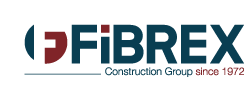 Designation and Duration:  Electrical Engineer- Infrastructure  (June 2017- Present)Projects: AL-Reef 2 (860 Villas Delevelopment in AL-Samha, Abu Dhabi), Consultant: Dorsch Gruppe DCShams Meera Residential Towers (2 Nos., 3B+GF+ 26 Levels), Reem island. Consultant: AECOM YAS South: Integrated Destination Resort (Hilton Hotel). Consultant:  WSP/ ArcadisResponsibilities: Infrastructure Projects: Planning, execution and monitoring of  installation, testing & commissioning of 11KV, LV, ELV cables network, LV panels/QRM/Transformers, switching substations, SMDB/Feeder pillar, as per ADDC specifications. Installation of  solar street lights and ducts for telecom (Etisalat/Du) network. Preparation and submission of daily reports, weekly look ahead plan, monthly reports, RFI etc. Review of shop drawings, material submittals, method statements and As-Built drawings.Building Projects:Quality assurance & qulaity control, issuence of internal NCR, Site observation report, qulaity survillenace report and conducting work/material inspection with consultant for following systems:Installation of transformer, LVswitchgears, SMDB & DB earthing & lightning protection system, Cable tary & trunking, GI conduiting, Lighting & power network, lighting control system, Data network, BMS, Emergency lighting, CCTV & security, access control system, fire alarm system, home automation panels and video intercom system.  Ras Al Wadi General Contracting L.L.C, , U.A.E 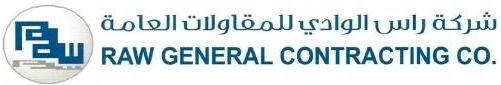 (ADWEA/ ADCO/TAKREER/IRSHAD approved contractor for distribution network installation & maintenance, cable laying up to 33KV, on-shore & off-shore oil & gas fields/facilities services)Designation and Duration: General Electrical Engineer (Nov 2015- June-2017)Projects: Construction works for temporary power supply to serve initial demand in ICAD V auto city. Consultant: WSPAccess Road to Sea Palace in Abu Dhabi, Consultant: DeLEW CATHER Nibras Medium Voltage (33KV) Cable Supply & Installation. Consultant: Gopa-IntecResponsibilities:Installation testing & commissioning of underground 33kV, 11kV, LV & FO cables with all accessories. Installation testing & commissioning of 33/11kV 20MVA package unit type primary substation, QRM, TRM, Feeder Pillar (Type A & B) , 11/0.4kV 500kVA and 1000kVA package type unit. Supply, Installation, testing & commissioning of  cables, lighting control cabinet, Wall lights, Spike Up Lights, bollard lights, Removal of temporary poles with foundation & cables.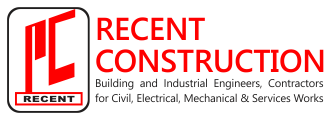 RECENT Construction, ,  “ Engineering  (No limit Category registered company)”. http://recent.com.pk Designation & Duration: Project Engineer , Oct-2013 – July 2015Projects:  Construction of PIFRA Head Quarter, G-5/2, Responsibilities:Planning and scheduling of all Electrical work, Networking, CCTV and Fire Alarm systems. Completion of work according to the drawing and project specs, Submit DPRs, weekly and monthly progress report.Designation & Duration: Site Engineer (Electrical), Jan 2010- Oct 2013Projects:NEPRA head   (2B+7 story) at G-5/1, High Security Block at Ministry of Foreign Affairs, Renovation of PEC ( Engineering Council) Headquarter Building, G-5/2, Responsibilities:Execution and monitoring for all activities of Electrical/Networking/PABX work on site. Installation of Electrical equipment, medium voltage, low voltage cables, MDBs, SMDBs, FDBs, Transformer and conduction of work according to company/project standards, procedures and specifications.Qualifications (Equalized by U.A.E Ministries)CertificatesProfessional Affiliation/ MembershipsSociety of Engineers -UAE (http://soeuae.ae)Membership No. 47939Pakistan Engineering Council (http://pec.org.pk)                     Registered Engineer: Elect/28509International Association of Engineers(IAENG),  http://www.iaeng.org/  Membership Number: 106280Pakistan Engineering Congress ( http://pecongress.org.pk/)Membership Number: 4373American Association of Science and Technology (AASCIT) http://www.aascit.org/home/indexRegular Member (Reviewer)International Conference on Sustainable Energy and Environmental Engineering           http://www.seee2015.org/com.htm : Technical Committee Member Software SkillsMS Project 2010, MS Office 2010 (Word, Excel, Power Point), Auto CAD, HOMER, Express PCB, Proteus, Adboe PhotoshopLanguagesdu, English, i, Hindi, ArabicName:Bilal Khalil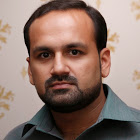 Father's Name:Muhammad KhalilAge:34 YearsNationality:PakistaniPassport No:BQ4121672Marital status:MarriedVisa Status: UAE Employment Visa: UAE Employment VisaContact Details:Mobile +971 502373220,     E-mail : engr.bilalkhalil@gmail.com:Mobile +971 502373220,     E-mail : engr.bilalkhalil@gmail.comDriving License:Valid UAE and Pakistan License :Valid UAE and Pakistan License Address:   , , TCA, ,U.A.E:   , , TCA, ,U.A.EYearDegreeUniversityGrade2015MSc Electrical Engineering3.33 CGPA2009BSc Electrical Engineering , 71% (3.1 CGPA)YearTitleInstitute2017Basic Fire Fighting   , 2017Basic First Aid   , 2009English Proficiency ,  2004IELTSBritish Council